ที่ มท 0810.2/ว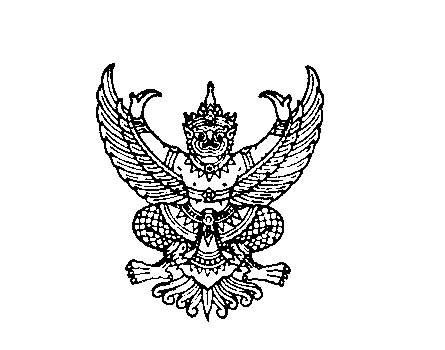 ถึง  สำนักงานส่งเสริมการปกครองท้องถิ่นจังหวัด ทุกจังหวัด		ตามหนังสือกรมส่งเสริมการปกครองท้องถิ่น ที่ มท 0810.2/ว 1799  ลงวันที่ 19 มิถุนายน 2563 เรื่อง การสำรวจความประสงค์การใช้ชื่อองค์กรปกครองส่วนท้องถิ่นทั่วประเทศเป็นภาษาอังกฤษในระบบข้อมูลกลางองค์กรปกครองส่วนท้องถิ่น (INFO ระบบใหม่) ขอความร่วมมือจังหวัดแจ้งองค์กรปกครอง     ส่วนท้องถิ่นในพื้นที่ ดำเนินการกรอกแบบสำรวจความประสงค์การใช้ชื่อองค์กรปกครองส่วนท้องถิ่น     เป็นภาษาอังกฤษในระบบข้อมูลกลางองค์กรปกครองส่วนท้องถิ่น (INFO ระบบใหม่) ให้ครบถ้วน ภายใน  วันจันทร์ที่ 31 สิงหาคม 2563 นั้น		กรมส่งเสริมการปกครองท้องถิ่นขอเรียนว่า ได้ตรวจสอบการบันทึกข้อมูลดังกล่าวขององค์กรปกครองส่วนท้องถิ่นแล้ว ปรากฏว่ายังมีองค์กรปกครองส่วนท้องถิ่นจำนวนมากที่ยังไม่บันทึกข้อมูลจึงขอแจ้งความคืบหน้าการบันทึกข้อมูลขององค์กรปกครองส่วนท้องถิ่นในระบบฐานข้อมูลดังกล่าวให้สำนักงานส่งเสริมการปกครองท้องถิ่นจังหวัดทราบ ทั้งนี้ ขอให้สำนักงานส่งเสริมการปกครองท้องถิ่นจังหวัดตรวจสอบ        และติดตามการบันทึกข้อมูลดังกล่าวขององค์กรปกครองส่วนท้องถิ่น ได้ที่ระบบข้อมูลกลางองค์กรปกครองส่วนท้องถิ่น (INFO ระบบใหม่) หัวข้อ “แบบสำรวจความประสงค์การใช้ชื่อองค์กรปกครองส่วนท้องถิ่น             เป็นภาษาอังกฤษ” ให้แล้วเสร็จภายในระยะเวลาที่กำหนด รายละเอียดปรากฏตาม QR Code ท้ายหนังสือนี้กรมส่งเสริมการปกครองท้องถิ่น สิงหาคม 2563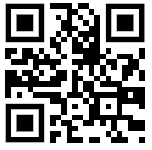 กองพัฒนาและส่งเสริมการบริหารงานท้องถิ่นกลุ่มงานวิชาการและวิจัยเพื่อการพัฒนาท้องถิ่นโทร. ๐-2241-9000 ต่อ 2212โทรสาร 0-2243-1812ผู้ประสานงาน น.ส.สุพรรษา จ้อยศิริ หมายเลขโทรศัพท์ 08 9973 4803